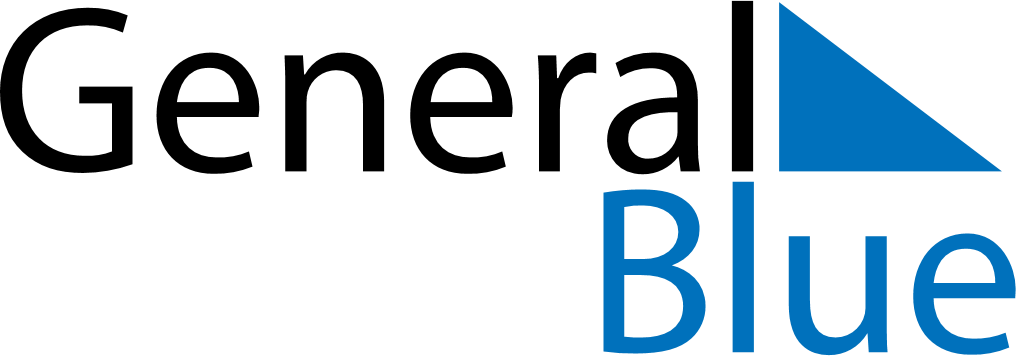 November 2022November 2022November 2022November 2022JapanJapanJapanMondayTuesdayWednesdayThursdayFridaySaturdaySaturdaySunday1234556Culture Day78910111212131415161718191920Seven-Five-Three Festival2122232425262627Labor Thanksgiving Day282930